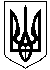 ХАРКІВСЬКА ОБЛАСТЬЗАЧЕПИЛІВСЬКИЙ РАЙОНЗАЧЕПИЛІВСЬКА СЕЛИЩНА РАДА	ВИКОНАВЧИЙ КОМІТЕТ	ПОСТАНОВА  № 5про накладання  адміністративного  стягнення                      «07»  лютого    2019  року                                                                        смт. Зачепилівка           Виконавчий  комітет  Зачепилівська селищна   ради  Зачепилівського  району  Харківської  області,  розглянувши матеріали адміністративної  справи відносно гр.  Павелко Аліни Ігорівни число, місяць і рік народження 10.11.1992 р.н.місце народження  Харківська область, Зачепилівський р-н, с. Нагірнемісце проживання  с.Нагірне,  Зачепилівського  району  Харківської  областімісце реєстрації   вул. Миру,6, с.Нагірне, Зачепилівського  району  Харківської  областімісце  роботи та посада  менеджердокумент, який засвідчує особу  Копія паспорта  002908622, 6338 від 04.02.2019(указати документ, коли і ким виданий, серію, номер)про порушення  статті  197  Кодексу  України  про  адміністративні  правопорушенняна  підставі  протоколу  про  адміністративне  правопорушення  № 00002  від 07.02.2019 р.,  складений   секретарем виконавчого комітету Грамма Л.Ю. УСТАНОВИВ:Громадянка  Павелко Аліна Ігорівна проживала без реєстрації  так, як власник домоволодіння перебував у відрядженні та не мав змоги дати згоду на реєстрацію (дата,  час,  місце, обставини, зміст правопорушення, причини, наслідки, які встановлено при розглядіПроживання без реєстрації є порушенням  Положення  про  паспорт  громадянина  України,  затвердженого Постановою Верховної Ради України  №2503-ХІІ від 26.06.1992 р. зі  змінами                                           (нормативно-правовий акт який було порушено, пунти,  частини, статті)відповідальність  за  яке  передбачено  частиною  статтею  197  КУпАП.На  засідання  виконавчого  комітету   гр. Павелко А.І. не  з’явилася,  про  що  попередньо  повідомила    секретаря виконавчого комітету Грамму Л.Ю .На  підставі  зазначеного  виконавчий комітет  Зачепилівської селищної   ради	ПОСТАНОВИВ:Відповідно  до статті  197  КУпАП   притягнути громадянку Павелко Аліну Ігорівну  до адміністративної відповідальності у вигляді попередження .(зазначається вид адміністративного стягнення - попередження, штраф (сума штрафу зазначається цифрами та словами))Постанова про накладення адміністративного стягнення підлягає  виконанню  з  моменту її  винесення  згідно зі  статтею  299  КУпАП.Постанова  може бути оскаржена згідно зі статтями 287 - 289 КУпАП протягом десяти днів  з  дня  її  винесення та відповідно  до  вимог  чинного законодавства            Відповідно до ст.ст. 291, 292 КУпАП постанова набирає законної сили після             закінчення строку її оскарження.Стягувач:  Зачепилівська селищна рада64401, Харківська область,  Зачепилівський  р-нСмт. ЗачепилівкаР/р  33218879710549МФО 851011Одержувач:  УДКСУ  у  Зачепилівському  районіКод  платежу 22012500	Банк  одержувача:  ГУДКСУ  в  Харківській  областіПримірник постанови отримав ___________________20___р./___________________/                                        (дата отримання постанови та підпис правопорушника) Надіслано рекомендованим листом за вих. № _____    від ____________________20____р.Селищний голова                                                                Ю.КРИВЕНКО